ЯЙСКИЙ МУНИЦИПАЛЬНЫЙ ОКРУГУтверждаю: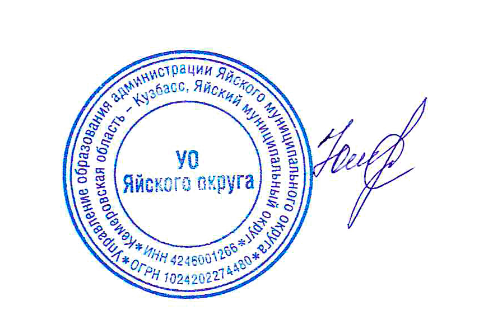                                                                                         начальник Управления образования                                                                                  Яйского муниципального округа____________ С.В. Юдина «04» __ИЮЛЯ_ 2023г.                                                                                                        ПРОГРАММА«КАДЕТСКИЕ СБОРЫ»(Летний палаточный лагерь для воспитанников кадетского класса -юнармейцев)	Автор: Чистякова Виктория Андреевна,       начальник палаточного лагеряЯя, 2023 г.СодержаниеПаспорт программыПояснительная записка Палаточный лагерь - полезная и увлекательная форма организации летнего досуга учащихся, активный метод воспитания их мировоззрения, экологической культуры и сопричастности к природе, а также способ непосредственного исследования истории родного края. В работе лагеря большое внимание будет уделено пропаганде здорового образа жизни, туристическим навыкам, освоению основ воинской службы, патриотизму и верности своему Отечеству. Патриотизм, уровень его зрелости у члена общества и у общества в целом являются главным критерием и показателем степени его развития, а также уважения себя как гражданина этого общества.Содержанием понятия «патриотизм» является преданность своему Отечеству, гордость славными страницами его прошлого, стремление к совершенствованию настоящего, забота и сохранение Родины для будущих поколений.Истинным патриотом может стать только тот гражданин своего государства, у которого сформированы чувства любви к своей Родине, уважение старших и почитание традиций и святынь, накопленных поколениями.На современном этапе необходимо уделять значительно больше внимания практичным, практическим и наиболее важным вопросам военной подготовки и выживания в зонах военных конфликтов. Готовить молодёжь к защите интересов своей Родины по всевозможным направлениям, устремляя внимание на покорение новых высот, но не военного героя, идеалистично побеждающего всех своих противников любой ценой. Необходимо не забывать, что воспитание патриота неотрывно от изучения тем краеведения и туризма. Что воин и гражданин забывающий своё прошлое – не имеет будущего. Человек, который не представляет, что он защищает и как ему необходимо выжить в природе и как не погибнуть от малейших случайностей в сегодняшнем мире, очень слаб.Только воспитав гражданина как личность, патриота России с присущими современному обществу истинными человеческими ценностями, взглядами, интересами и установками можно рассчитывать на решение более конкретных задач по подготовке молодёжи к защите своего Отечества.Цели и задачи программыЦель программы:создание условий для активного отдыха учащихся через формирование личности гражданина и патриота России с присущими ему ценностями, взглядами, ориентациями, установками, мотивами деятельности и поведения.Задачи программы:проведение занятий, соревнований, эстафет по военно-прикладным и игровым видам спорта в соответствии с нормами ГТО;  организовать систему мероприятий по сохранению и укреплению здоровья, способствовать укреплению навыков к здоровому образу жизни;способствовать ознакомлению участников лагеря с духовным наследием своей малой Родины;                                     поднятие престижа профессии защитника Отечества;                 формирование интереса, сознания подростков к делу освоения воинских профессий, чувства долга перед Отечеством;                                                                                     изучение военной истории России;                                            практическая подготовка кадетов к военной службе в др. силовых структурах.4. Принципы программы и методы работы:1.Принцип гуманизма. Лето – время игр, развлечений, свободы в выборе занятий, снятие накопившегося за год напряжения, восполнение израсходованных сил, восстановления здоровья, период свободного общения детей, удовлетворения индивидуальных интересов, потребностей, склонностей, приобретения новых знаний, умений, навыков в сферах, ранее недоступных детям. Атмосфера доброжелательности и сотрудничества, в этом смысле, позволит ребенку раскрыться как личности и получить социальное признание. 2.Принцип самореализации. Летний отдых детей – это зона особого внимания к ребенку, полигон для развития его познавательных интересов, его творчества, обогащения его духовного мира, создания условий для его социализации, укрепления здоровья. Поэтому жизнедеятельность лагеря организована таким образом, что личное участие ребенка в общелагерных мероприятиях позволяет ему раскрыть, развить и реализовать имеющиеся потенциальные возможности, удовлетворить потребности и интересы.Содержание деятельностиОбразовательная деятельность. Организация и проведение воспитательных мероприятий, связанные с гражданско-патриотическим воспитанием, воспитанием уважения к прошлому нашей страны, любви к своей Родине, занятия по оказанию первой медицинской помощи, основам спасательного дела, проведение спортивных соревнований.Оздоровительная деятельность способствует формированию культуры физического здоровья, интереса к спорту, мотивирует детей на заботу о своем здоровье и активный отдых. Физические нагрузки, свежий воздух, знакомство с красивыми уголками природы, проведение оздоровительных и различных спортивно-развлекательных мероприятий способствует созданию положительной физиологической и психологической атмосферы.Культурно-досуговая деятельность состоит из общелагерных и отрядных мероприятий (творческие конкурсы; изготовление плакатов; игровые программы и т.д.). Получение новых знаний при подготовке к мероприятиям различной направленности (викторинам, конкурсам и т. п.) приводит к обогащению мировоззрения ребенка, что, в свою очередь, сказывается на изменении личностного поведения каждого члена коллектива.Распорядок дня в палаточном лагереКалендарно-тематический планосновных мероприятий палаточного лагеря «КАДЕТСКИЕ СБОРЫ»Примечания: Сроки и место проведения мероприятий могут изменяться в зависимости от согласования с другими организациями, погодных и иных условий.Ожидаемые результатыФормирование положительного отношения юного гражданина России к самому себе, окружающему миру, другим людям.Формирование у детей уважения к символам нашего государства.Возможность реализации механизмов мотивации у ребенка к личному развитию, проявлению социальной инициативы.Увеличится количество детей, принимающих участие в физкультурно-оздоровительных и спортивных мероприятиях.Создание условий для адаптации детей к жизни в, умение работать в коллективе.Приобщение современном обществе, развитие коммуникативных способность ребенка подрастающего поколения к здоровому образу жизни; профилактика асоциального поведения детей и подростков. Так же произойдет улучшение качества творческих работ, за счет увеличения количества детей, принимающих участия в творческих конкурсах.9. Кадровое обеспечение1. Начальник лагеря – осуществляет подбор кадров, комплектует смену, несет полную ответственность за выполнение программы лагеря. Осуществляет общее руководство, координирует деятельность лагеря, взаимоотношения с организациями, обеспечивающими реализацию программы лагеря. Отвечает за хозяйственную и финансовую деятельность, за организацию питания детей.2. Организатор – отвечает за проведение занятий по военно-прикладным дисциплинам, организацию и проведения боевых тревог, военизированных игр на местности и эстафет.3. Командир взвода - отвечает за соблюдение режима дня, организацию досуга, культурных мероприятий и мероприятий, связанных с изучением истории родного края.4.Медицинский работник – осуществляет прием детей, следит за состоянием здоровья детей в течение смены, оказывает первую медицинскую помощь, утверждает меню, проводит занятия по медицинской подготовке, следит за санитарным состоянием лагеря.5.Повар - отвечает за приготовление и качество пищи, проводит обучение основным навыкам приготовления пищи, организует работу дежурных.10. Нормативно-правовые документыФедеральный закон от 29.12.2012 N 273-ФЗ (ред. от 31.12.2014, с изменениями от 02.05.2015) "Об образовании в Российской Федерации".Федеральный закон от 13 мая 1995 г. № 32-ФЗ «О днях воинской славы (победных днях) России» (с изменениями от 22 августа 2004 г.).Государственная программа «Патриотическое воспитание граждан Российской Федерации на 2016-2020 годы» (утверждена постановлением Правительства РФ от 30 декабря 2015 года №1493).Концепция духовно-нравственного развития и воспитания личности гражданина России (авторы А. Я. Данилюк, А. М. Кондаков, В. А. Тишков, 2009 г.).Постановление Главного государственного санитарного врача Российской Федерации от 14 мая 2013 г. N 25 г. Москва "Об утверждении СанПиН 2.4.4. 3048-13 "Санитарно-эпидемиологические требования к устройству и организации работы детских лагерей палаточного типа".11. Использованные источники и литератураАгапова И.А., Давыдова М.А. Мы – патриоты! Классные часы и внеклассные мероприятия: 1-11 классы. – М.: ВАКО, 2006.Касимова Т.А., Яковлев Д.Е. Патриотическое воспитание школьников: методическое пособие. – М.: Айрис-пресс, 2005.Микрюков В.Ю. Военно-патриотическое воспитание в школе: 1-11 класс. – М.: ВАКО, 2009.Сачкова Н.В., Ивличева В.А. Лето открытий. Авторские программы отрядной деятельности: конкурсы, фестивали, военно-спортивные игры, проекты и другие мероприятия. – Волгоград: Учитель, 2007.Паспорт программы «КАДЕТСКИЕ СБОРЫ……………….Стр.3Пояснительная записка……………………………………….Стр.5Цели и задачи программы…………………………………….Стр.6Принципы программы и методы работы…………………….Стр.7Содержание деятельности…………………………………….Стр.7Распорядок дня в палаточном лагере………………………Стр.8 Календарно-тематический план……………………………...Стр.9Ожидаемые результаты……………………………………….Стр.9Кадровое обеспечение………………………………………Стр.10 Нормативно-правовые документы…………………………..Стр.11Использованные источники и литература…………………Стр.11Название:Программа палаточного лагеря для воспитанников кадетского класса «КАДЕТСКИЕ СБОРЫ»Направление:Военно-патриотическое Цель программы:Создание условий для активного отдыха учащихся через формирование личности гражданина и патриота России с присущими ему ценностями, взглядами, ориентациями, установками, мотивами деятельности и поведенияЗадачи         программы:  -проведение занятий, соревнований, эстафет по военно-прикладным и игровым видам спорта в соответствии с нормами ГТО;                                                                                                               -организовать систему мероприятий по сохранению и укреплению здоровья, способствовать укреплению навыков к здоровому образу жизни;                                                              -способствовать ознакомлению участников лагеря с духовным наследием своей малой Родины;                                     -поднятие престижа профессии защитника Отечества;                 -формирование интереса, сознания подростков к делу освоения воинских профессий, чувства долга перед Отечеством;                                                                                       -изучение военной истории России;                                             -практическая подготовка кадетов к военной службе в др. силовых структурах.Основные направления:спортивно-оздоровительное, военно-прикладное, образовательное, воспитательное.Игровая модель программы включает соревновательный элемент. В рамках игровой модели реализуются 3 вида подготовки, составляющие основу программы детского отдыха.Соревнования «Огневой рубеж».Марш-бросок.Посвящение в Юнармейцы.Просмотр военно-патриотического фильма.Военизированная полоса препятствий. Участники программы:Дети кадетского класса МБОУ «Яйская СОШ №2» в возрасте 11-12 лет Количество участников:20 человекПродолжительность смены:5 днейФорма проведения:Палаточный лагерь с круглосуточным пребыванием детейМесто и срокиРеализации: СОК «Альбатрос»  пгт. Яя.10.07.2023 г. 14.07.2023 г.Кадровое обеспечение:Начальник смены, медицинский работник, организатор учебных занятий, командир взвода.Партнерство (взаимодействие с социумом):Отдых детей организован во взаимодействии со следующими учреждениями:-ФКУ ИК- 37;-Пожарная часть- 4 ОГПС- 2.Ожидаемые результатыФормирование положительного отношения юного гражданина России к самому себе, окружающему миру, другим людям.Формирование у детей уважения к символам нашего государства.Возможность реализации механизмов мотивации у ребенка к личному развитию, проявлению социальной инициативы.Увеличится количество детей, принимающих участие в физкультурно-оздоровительных и спортивных мероприятиях.Создание условий для адаптации детей к жизни в, умение работать в коллективе.Приобщение современном обществе, развитие коммуникативных способность ребенка подрастающего поколения к здоровому образу жизни; профилактика асоциального поведения детей и подростков. Так же произойдет улучшение качества творческих работ, за счет увеличения количества детей, принимающих участия в творческих конкурсах.№ п/пВид деятельностиНачало и окончаниеПродолжи-тельность1Подъём07.302Утренний осмотр07.30 – 07.4010 мин.3Утренняя физическая зарядка07.40 – 08.0020 мин.4Личная гигиена08.00 – 08:3030 мин.5Построение08.30 – 08.4515 мин.6Подготовка к завтраку 08.45 - 09.1530 мин7Завтрак09.15 – 09.4530 мин.8Подготовка к занятиям09.45 – 10.0015 мин.9Занятия по календарному плану10.00 – 12.45165 мин.10Подготовка к обеду12.45 – 13.15 30 мин.11Обед13.15 – 13.4530 мин.12Подготовка к занятиям 13.45 – 14.0015 мин.13Занятия по календарному плану14.00 – 16.00120 мин.14Полдник16.00 – 16.3030 мин.15Занятия по календарному плану16.30 – 18.0090 мин16Подготовка к ужину18.00 – 18.3030 мин.17Ужин.18.30 – 19.00 30 мин.18Занятия по календарному плану19.00 – 21.30180 мин.19Построение (прогулка с песней)21.30 – 22.0030 мин.20Вечерняя поверка. Подготовка ко сну.22.00 – 22.3030 мин.21Отбой 22.30 ДатаНаименование мероприятий10.07.2023- Организационные мероприятия (определение и уточнение планов совместной деятельности).- Проведение инструктажей по мерам безопасности.- Торжественное открытие лагерной смены.- Занятие по строевой подготовке.- Спортивная эстафета.11.07.2023- Экскурсия в ФКУ ИК- 37: Кинологическая служба- Занятие по тактической подготовке. - Вернисаж «Курская битва в рисунках детей»12.07.2023- Марш-бросок с проверкой навыков выживания в природной среде.13.07.2023- Экскурсия в Пожарную часть- 4 ОГПС- 2.- Викторина «Курская битва. Время. События. Люди» - Военизированная полоса препятствий.- Посвящение в Юнармейцы. 14.07.202- Торжественное закрытие смены палаточного лагеря «КАДЕТСКИЕ СБОРЫ» 